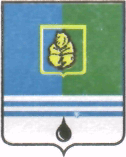 ПОСТАНОВЛЕНИЕАДМИНИСТРАЦИИ  ГОРОДА  КОГАЛЫМАХанты-Мансийского автономного округа - ЮгрыОт «21»    октября   2014 г.                                       		 №2606О признании утратившим силупостановления Администрациигорода Когалыма от 15.11.2011 №2801В соответствии с Федеральным законом от 27.07.2010 №210-ФЗ                 «Об организации предоставления государственных и муниципальных услуг», Уставом города Когалыма, в целях приведения муниципальных правовых актов Администрации города Когалыма в соответствие с действующим законодательством Российской Федерации:1. Постановление Администрации города Когалыма «Об утверждении Перечня муниципальных услуг, предоставляемых Администрацией города Когалыма, по которым планируется осуществлять межведомственное взаимодействие» признать утратившим силу.2. Опубликовать настоящее постановление в газете «Когалымский вестник» и разместить на официальном сайте Администрации города Когалыма в сети «Интернет» (www.admkogalym.ru).3. Контроль за выполнением постановления возложить на заместителя главы Администрации города Когалыма Т.И.Черных.Глава Администрации города Когалыма			    В.И.СтепураСогласовано:зам. главы Администрации г.Когалыма		Т.И.Черныхначальник ЮУ						И.А.Леонтьева начальник УЭ						Е.Г.Загорская                                                начальник ОО ЮУ					С.В.Панова   Подготовлено:начальник ОРАР УЭ					А.А.ШумковРазослать: КУМИ, УЭ, ОАиГ, МКУ «УОДОМС», УпоЖП, ЮУ, газета, Сабуров.